AMERICAN LEGION AUXILIARY	PROGRAMS ACTION PLAN HOW TO GUIDES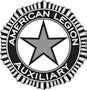 HOW TO CONDUCT A“KIDS OF DEPLOYED ARE HEROES 2” PROGRAMCommittee:Children & YouthContact Information for Questions:Children&Youth@ALAforVeterans.orgKids of Deployed are Heroes 2 (KDH2): honoring military children who may experience a separation from one or both parents, whether deploying to a war zone, having a short tour or extended TDY (temporary duty assignment).Make preparations for a supply of “recognition buttons” for distribution. Visit the Children & Youth page of the Members Only section at www.ALAforVeterans.org for more information. Buttons may be ordered through a commercial vendor or made locally with the following content:I’m a Hero 2.Proud Parent of a Military Child with a picture.Proud Grandparent of a Military Child with a picture.Call a planning meeting: include the Legion Family, especially Junior members. Consider the following ideas to recognize military kids:Make or purchase and distribute 'I’m a Hero 2’ buttons.Make or purchase and distribute ‘Proud Parent/Grandparent of a Military Child’ with picture button.Can’t afford buttons? Make or purchase and distribute stickers.Decide the best location for recognition of military kids:Coordinate with Family Readiness Groups for button distribution during family days.Coordinate with Legion Family members for local community days/fairs etc.Consider having an activity day/dinner for military families at your post home.If your unit is in close vicinity to a military installation, contact Morale, Welfare, and Recreation (MWR) for a listing of activities in which you might have a concession or table.Make buttons available for ALA Girls State and The American Legion Boys State programs and Junior members.Consider suggestions from Junior members for school activities and locations.No matter what you decide to do, plan a public relations campaign around your event. Consider having Auxiliary membership applications available. Community events provide the best opportunity to sign up new members.